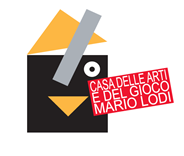 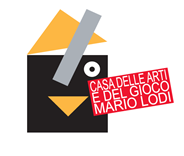 CENTENARIO MARIO LODI (1922 - 2022):EVENTO DI AVVIO DELL’ANNO PREPARATORIO

Il Comitato Promotore presenta il lavoro progettuale che porterà alle celebrazioni ufficialiIl prossimo 17 febbraio 2021 alle ore 17.00 in diretta sui canali social della Casa delle Arti e del Gioco - Mario Lodi verrà trasmesso l’evento di avvio dell’anno preparatorio alle celebrazioni per il Centenario dalla nascita di Mario Lodi (1922 - 2022). 
In occasione dell’incontro del 17 febbraio p.v. – a un anno esatto dal centenario – saranno annunciate in anteprima le principali iniziative organizzate tra il 2021 e il 2022, verranno presentati il logo ufficiale appositamente realizzato per il centenario e i canali digitali dedicati alle celebrazioni.  L'incontro, moderato da Juri Meda, vedrà la partecipazione di Francesco Tonucci, presidente del Comitato Promotore, Giovanni Biondi, Cosetta Lodi, Marco Rossi Doria, Carla Ida Salviati e Giorgio Scaramuzzino.
L'evento online verrà trasmesso sui principali canali della Casa delle Arti e del Gioco - Mario Lodi ai seguenti link: 
YouTube: https://www.youtube.com/watch?v=VLXxsQZO7Jw 
Facebook: https://www.facebook.com/cdadgml/posts/1795393607280433?notif_id=1612992781910723&notif_t=page_post_reaction&ref=notif 
Sito: www.casadelleartiedelgioco.it 
L’evento è promosso dalla Casa delle Arti e del Gioco - Mario Lodi, unitamente alla famiglia e ad un gruppo di intellettuali e amici, riuniti nel Comitato Promotore del Centenario.  Compito del Comitato Promotore sarà quello di avviare e coordinare iniziative intese a celebrare il pensiero e l’opera di questa straordinaria figura di maestro e scrittore.
Compongono il Comitato Promotore:
Francesco Tonucci, presidenteGiovanni BiondiTullia ColomboFiorella Ferrazza LodiCosetta LodiSilvana LoieroJuri MedaMarco Rossi DoriaCarla Ida SalviatiInformazioni: 
Ludovica Jaus 
+39 3662715207
ludovicajaus@gmail.com